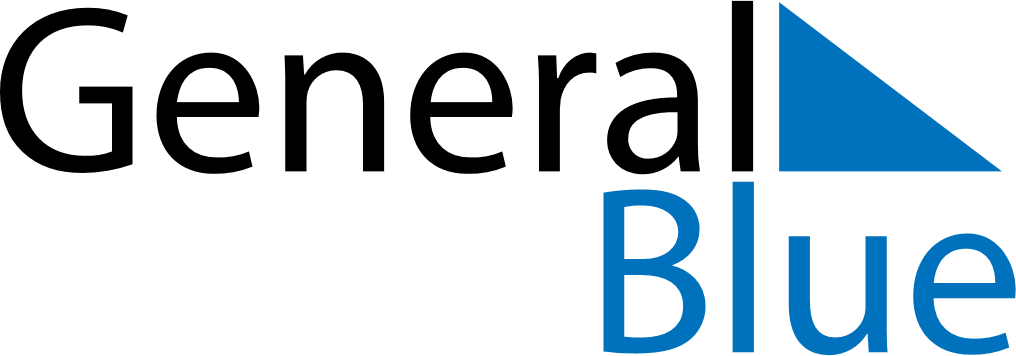 November 2024November 2024November 2024November 2024November 2024November 2024Dryden, Ontario, CanadaDryden, Ontario, CanadaDryden, Ontario, CanadaDryden, Ontario, CanadaDryden, Ontario, CanadaDryden, Ontario, CanadaSunday Monday Tuesday Wednesday Thursday Friday Saturday 1 2 Sunrise: 8:00 AM Sunset: 5:48 PM Daylight: 9 hours and 48 minutes. Sunrise: 8:01 AM Sunset: 5:47 PM Daylight: 9 hours and 45 minutes. 3 4 5 6 7 8 9 Sunrise: 7:03 AM Sunset: 4:45 PM Daylight: 9 hours and 41 minutes. Sunrise: 7:05 AM Sunset: 4:43 PM Daylight: 9 hours and 38 minutes. Sunrise: 7:06 AM Sunset: 4:42 PM Daylight: 9 hours and 35 minutes. Sunrise: 7:08 AM Sunset: 4:40 PM Daylight: 9 hours and 32 minutes. Sunrise: 7:10 AM Sunset: 4:39 PM Daylight: 9 hours and 28 minutes. Sunrise: 7:11 AM Sunset: 4:37 PM Daylight: 9 hours and 25 minutes. Sunrise: 7:13 AM Sunset: 4:36 PM Daylight: 9 hours and 22 minutes. 10 11 12 13 14 15 16 Sunrise: 7:15 AM Sunset: 4:34 PM Daylight: 9 hours and 19 minutes. Sunrise: 7:16 AM Sunset: 4:33 PM Daylight: 9 hours and 16 minutes. Sunrise: 7:18 AM Sunset: 4:31 PM Daylight: 9 hours and 13 minutes. Sunrise: 7:19 AM Sunset: 4:30 PM Daylight: 9 hours and 10 minutes. Sunrise: 7:21 AM Sunset: 4:29 PM Daylight: 9 hours and 7 minutes. Sunrise: 7:23 AM Sunset: 4:27 PM Daylight: 9 hours and 4 minutes. Sunrise: 7:24 AM Sunset: 4:26 PM Daylight: 9 hours and 1 minute. 17 18 19 20 21 22 23 Sunrise: 7:26 AM Sunset: 4:25 PM Daylight: 8 hours and 59 minutes. Sunrise: 7:27 AM Sunset: 4:24 PM Daylight: 8 hours and 56 minutes. Sunrise: 7:29 AM Sunset: 4:23 PM Daylight: 8 hours and 53 minutes. Sunrise: 7:31 AM Sunset: 4:22 PM Daylight: 8 hours and 51 minutes. Sunrise: 7:32 AM Sunset: 4:21 PM Daylight: 8 hours and 48 minutes. Sunrise: 7:34 AM Sunset: 4:20 PM Daylight: 8 hours and 45 minutes. Sunrise: 7:35 AM Sunset: 4:19 PM Daylight: 8 hours and 43 minutes. 24 25 26 27 28 29 30 Sunrise: 7:37 AM Sunset: 4:18 PM Daylight: 8 hours and 41 minutes. Sunrise: 7:38 AM Sunset: 4:17 PM Daylight: 8 hours and 38 minutes. Sunrise: 7:40 AM Sunset: 4:16 PM Daylight: 8 hours and 36 minutes. Sunrise: 7:41 AM Sunset: 4:15 PM Daylight: 8 hours and 34 minutes. Sunrise: 7:42 AM Sunset: 4:15 PM Daylight: 8 hours and 32 minutes. Sunrise: 7:44 AM Sunset: 4:14 PM Daylight: 8 hours and 30 minutes. Sunrise: 7:45 AM Sunset: 4:13 PM Daylight: 8 hours and 28 minutes. 